WidyanE-mail: widyan.370737@2freemail.com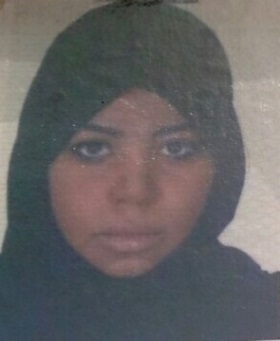          Nationality : Saudi     Date of Birth : 15 – 6 -1985Medina:Place of BirthMarital status: SingleQualifications:                        * Diploma of Business Administration from Om Al Qura University.* Fluent in English .Training courses: Course in Time Management / Harvard Academy ( Online ) .Course in customer focus / Harvard Academy / ( Online ) .Course in Human Rights / IHG 2016 Course in Guest Relation and service Recovery / IHG  2016Course in career development / national guard health affairs / PMBAH 2014 .Course in fire and life safety in service training / PMBAH 2013 .Course in financial resources development on-profit organizations/Tayba Higher Institute   for Training 2012.Course in Opera property management system for hotels/Al Khozama Hotel 2011.Course in behavior of a professional secretary / administrative center of creativity 2011.Course in the technical skills of the leadership of office / administrative Innovation Centre 2011.Course of writing effective managerial / administrative Innovation Centre 2011.Course of the assets of the interviews and etiquette / Managing Innovation Centre 2011.Course in  free your abilities / Smart Centre visions for Training 2010.Course in How to start your small business / Foundation Medina Foundation   for Community Development 2009.Course in Money management / Chamber of Commerce and Industry Training          Center and Management Development 2009. Course in The art of decoration and crafts / Chamber of Commerce and Industry Training      Center and  2008. Course in of the Arts dealing with the public / Management Training and Scholarship    Medina 2007. Course of total quality in health services / Management Training and Scholarship     Medina 2007.Certificate of Attendance Introductory Symposium on Autism/maternity hospital 2007.Course in Six sessions of the computer (Access - Excel - Word - Internet - Windows xp-introduction to the world of the computer) from the center of the Taybah Computer Training 2005.Professional Experience:Guest relation officer in dar al iman intercontinental  hotel for 8 month's from 3/10/2015 to 18/7/2016Receptionist and Reservations appointment in medical imaging in NGHA hospital from 13/10/2012 until 1/3/2015  Financial resources employee/Committee for the Welfare of Prisoners and their families/5months from03/03/2012 until 13/08/2012.Operator and reservations employee/Al Khozama Hotel/5monthsfrom18-10-2010 until 01/03/2011.Administrative records/Al Dar Hospital/ 4months from11/11/2009 to 11-3-2010.Security and secretary /Scientific & Medical Equip, House/01.11.2006 to two years from-10-1-2008.Receptionist/al shamel laboratory for medical analysis /16 months of 4-7-2005 to19-10- 2006.Trained on business management/ Institute of Languages​​City/ month-4 -13 2005 to 2005-5-12.The possibilities and capabilities:
Social , cooperative and active, reliable , accurate observation, I can communicate with different temperaments, art of Dealing with others and build public relations, , Tactful , always ready to learn more . 